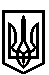 ТРОСТЯНЕЦЬКА СІЛЬСЬКА РАДАСТРИЙСЬКОГО РАЙОНУ ЛЬВІВСЬКОЇ ОБЛАСТІХсесія VІІІ скликанняР І Ш Е Н Н Я                    2021 року                                с. Тростянець			                      ПРОЄКТПро затвердження проєкту землеустрою щодовідведення земельної ділянки для ведення індивідуального садівництвата передачу її у власність Заріцькій Г.І. в с. Красів     Розглянувши заяву Заріцької Г.І. про затвердження проєкту землеустрою щодо відведення земельної ділянки для ведення індивідуального садівництва в с. Суха Долина та передачу її у власність, відповідно до статей 12, 81,  118, 121, 122, 186  Земельного Кодексу України,  пункту 34 частини першої статті 26 Закону України «Про місцеве самоврядування в Україні»,  сільська радав и р і ш и л а:            1. Затвердити проєкт землеустрою щодо відведення Заріцькій Ганні Іванівні земельної ділянки ІКН 4623084800:01:003:0114 площею 0,12 га для ведення індивідуального садівництва в с. Красів.            2. Передати безоплатно у приватну власність Заріцькій Ганні Іванівні земельну ділянку ІКН 4623084800:01:003:0114 площею 0,12 га для ведення індивідуального садівництва в с. Красів.           3.  Контроль за виконанням рішення покласти на постійну комісію з питань земельних відносин, будівництва, архітектури, просторового планування, природних ресурсів та екології  (голова комісії І. Соснило).Сільський голова                                                          		                 Михайло Цихуляк